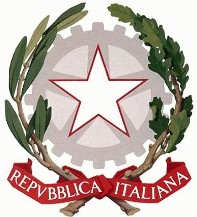 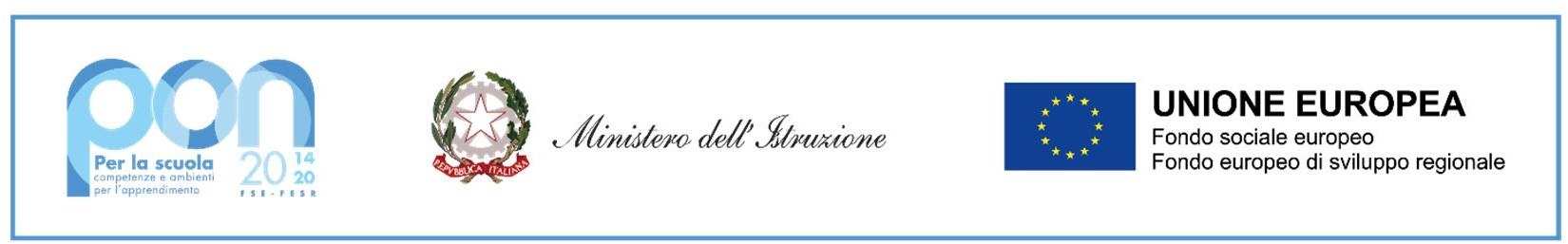 ISTITUTO  COMPRENSIVO  MANOPPELLOVia S. Vittoria 11 - 65024 Manoppello  (PE)tel. 085 / 859134  fax 085/8590846 - CF 91100540680e-mail: peic81700n@istruzione.it - e-mail certificata peic81700n@pec.istruzione.it 
	Sito web: www.icmanoppello.edu.it_______________________________________________________________________________________Al DIRIGENTE SCOLASTICO Dott.ssa Maria DE SANCTISDOMANDA DI PARTECIPAZIONE Fondi Strutturali Europei - Programma Operativo Nazionale “Per la scuola, competenze e ambienti per l’apprendimento” 2014-2020 - Fondo europeo di sviluppo regionale (FESR) - REACT EU - Asse V - Priorità d'investimento: 13i - (FESR) “Promuovere il superamento degli effetti della crisi nel contesto della pandemia di COVID-19 e delle sue conseguenze sociali e preparare una ripresa verde, digitale e resiliente dell’economia” - Obiettivo specifico 13.1: Facilitare una ripresa verde, digitale e resiliente dell'economia -Azione 13.1.2 “Digital board: trasformazione digitale nella didattica e nell’organizzazione” CNP: 13.1.2.A-FESRPON-AB-2022-2CUP: H89J21014510006Il/La sottoscritto/a______________________________________(cognome e nome) nato/a ___________________prov. __ ___________il _________________C.F____________________Residente in  ___________    telefono   cell. _______________ E MAIL-  _____________________-  in qualità di______________________________ questo istituto comprensivosi allega: curriculum vitaedocumento di riconoscimento DICHIARALa propria disponibilità a svolgere l’incarico di   AmministrativoDATA	Firma